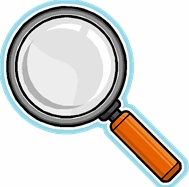 Was heisst eigentlich: „Etwas genauer unter die Lupe nehmen“?Starte mit der Rallye, suche* im Internet die richtigen Antworten?	*) Wie man etwas im Internet nachschaut, findest du auf dem AB erklärt.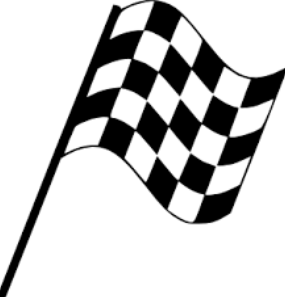 Lösungswort: Was heisst eigentlich: „Etwas genauer unter die Lupe nehmen“?Etwas genauer betrachten, untersuchen, prüfen Die Lupe hilft dabei beim Vergrössern und somit besseren Erkennen.Starte mit der Rallye, suche*) im Internet die richtigen Antworten?	*) Wie man etwas im Internet nachschaut, findest du auf dem AB erklärt. (durch LP)Lösungswort: Internetrallye Suchen im InternetM+IWarum heisst der Vierwaldstättersee so?-weil er aus vier Teilen besteht:	M-weil er an vier Kantone angrenzt	C-weil er an vier Wälder angrenzt	OWelche Gemeinde gehört nicht zum 
Kt. Luzern?- Fischbach				R- Ebersecken				P- Gersau				OWelche Spezialität zum Essen kommt aus dem Kanton Nidwalden?- Hafechabis				A- Bohnenschtunggis			M- Chügelipastetli			LWelcher See liegt nicht in der Innerschweiz?- Sihlsee				N- Sempachersee			O- Katzensee				PWas ist keine Internet-Suchmaschine?- Blinde Kuh				F- Trampeltier				S- Milchmond				UWas ist kein typischer Internet-Begriff?- Trojaner				B- Wurm				E- Käfer					TWas ist eine Internet-Quelle?- der Ort einer Information		J- der Stecker des PC-Kabels		E- der Ursprung einer Information	MWoher stammt der Name Google?- Familienname des Gründers	A- Name einer bestimmten Zahl	R- Fantasiename			VInternetrallye LösungenSuchen im InternetM+IWarum heisst der Vierwaldstättersee so?-weil er aus vier Teilen besteht:	M-weil er an vier Kantone angrenzt	C-weil er an vier Wälder angrenzt	OCWelche Gemeinde gehört nicht zum 
Kt. Luzern?- Fischbach				R- Ebersecken				P- Gersau				OOWelche Spezialität zum Essen kommt aus dem Kanton Nidwalden?- Hafechabis				A- Bohnenschtunggis			M- Chügelipastetli			LMWelcher See liegt nicht in der Innerschweiz?- Sihlsee				N- Sempachersee			O- Katzensee				PPWas ist keine Internet-Suchmaschine?- Blinde Kuh				F- Trampeltier				S- Milchmond				UUWas ist kein typischer Internet-Begriff?- Trojaner				B- Wurm				E- Käfer					TTWas ist eine Internet-Quelle?- der Ort einer Information		J- der Stecker des PC-Kabels		E- der Ursprung einer Information	MEWoher stammt der Name Google?- Familienname des Gründers	A- Name einer bestimmten Zahl	R- Fantasiename			VRCOMPUTER